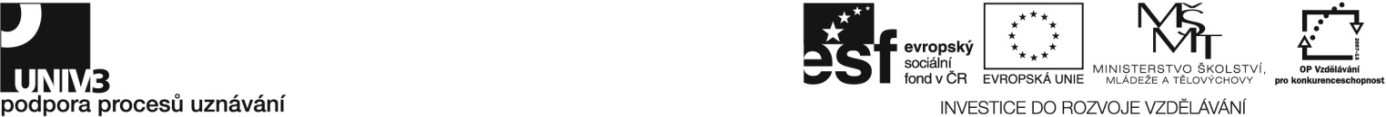 Konkrétní zadání41-036-H Zpracovatel včelích produktů Zadání pro účastníky ověřování Ústní zkouška Popište možnosti skladování vytočeného včelího medu. Zdůrazněte rizikové faktory, které mohou ovlivnit jakost medu v průběhu skladování a před plněním do spotřebitelských obalů. Uveďte alespoň dvě konkrétní možnosti využití včelího vosku a definujte zásady, které musíte dodržet, aby byl vosk využitelný pro tato zpracování.Navrhněte možnosti uchování pylu v domácích podmínkách a zdůrazněte podmínky, které musí být dodrženy z hlediska uchování kvality daného produktu.Uveďte konkrétní způsoby úpravy propolisu po získání, aby ho bylo možné použít pro další zpracování. Popište technologický postup výroby medoviny. Vyjmenujte potřebné pomůcky. Vysvětlete pojem „zákvas“ a vysvětlete důvod jeho přípravy vzhledem ke kvalitě konečného výrobku. Popište možné způsoby vedení prvotní evidence subjektu, kde se získávají včelí produkty, a vyjmenujte subjekty, které mohou tyto organizace kontrolovat. Praktická zkouška Popište alespoň dva možné způsoby získávání propolisu, zdůrazněte výhody a nevýhody jednotlivých postupů. Prakticky předveďte jeden zadaný způsob a zdůrazněte zásady, které je třeba dodržet z hlediska čistoty získávaného produktu.Proveďte jarní prohlídku včelstva chovaného v nástavkovém systému. Popište stav včelstva vzhledem k ročnímu období a uveďte možnou prognózu dalšího vývoje.Navrhněte na základě zjištěného stavu včelstva zásahy, které je potřeba provést z hlediska maximalizace zisku medu a vosku. Vysvětlete, jakým způsobem ovlivní provedené zásahy ve včelstvu jeho další vývoj, a popište přepokládaný stav včelstva při další prohlídce. Posuďte kvalitu pylu senzoricky. Vyjmenujte alespoň tři možné laboratorní metody zjišťování kvalitativních ukazatelů chemických či fyzikálních vlastností medu (barva, elektrická vodivost, sušina, viskozita, optická otáčivost apod.) Pojmenujte používané pomůcky a zařízení určená k těmto zkouškám a předveďte jejich správné použití při analýze.Proveďte úkony potřebné před plněním medu do sklenic o obsahu menším než 1 kilogram a prakticky předveďte postup. Uveďte alespoň dvě možnosti zpracování medu v pekařství a cukrářství. Prakticky předveďte výrobu zmrzliny zdobené medem, nebo medového másla. Předveďte postup výroby svíčky ze včelího vosku litou do lukoprenové formy. Popište též celý technologický postup a zdůrazněte zásady BOZP při práci.Navrhněte etiketu na mast s propolisem. Popište povinné údaje na etiketě a zdůrazněte informace, které musíte poskytnout spotřebiteli z hlediska vlivu daného výrobku na jeho zdraví. Soupis materiálního a technického zabezpečení pro zajištění ověřování Včelařský provoz – minimálně dvě varianty úlových systémů (dvouprostorový, nástavkový).Včelařské pomůcky používané při ošetřování a zásazích ve včelstvech – kuřák, rozpěrák, smetáček, včelařské kleště, včelařský klobouk či kukla, rukavice, smyk, náběh.Pomůcky používané při medobraní – odvíčkovací zařízení, odvíčkovací vidlička, medomet, dekantační a filtrační nádoby, síta, čerpadlo medu, míchadlo, konve, nádoby na med. Pomůcky používané na získávání vosku – tavidlo na vosk sluneční, tavidlo na vosk.Konduktometr, hygrometr, polarimetr, spektrofotometr. Plnička sklenic, sklenice na med o objemu 1 l, víčka, síta. Med, smetana ke šlehání, vejce, sůl, sezamová semínka, máslo. Voskové mezistěny, knot, nůž, kahan či hořák, nůžky. PC sestava s kancelářským softwarem, tiskárna, papír, psací potřeby.Ukázky formulářů prvotní evidence.Kontrola dodržení časového limituČinnost podle zadáníČasový limit (v min.)Ústní zkouška 40Praktická zkouška 170Doba trvání zkouška: časový limit dle standardu 2 - 3,5 hod210 